Министерство образования и науки Республики Татарстан ВСЕРОССИЙСЕАЯ ОЛИМПИАДА ШПОЛЬНИЯОВ ПО OCHOBAM БЕЗОПАСНОСТИ   ЖИЗНЕДЕЯТЕЛЬНОСТИ(МУНИЦИПАЛ ЬНЫИ	ЭТАП)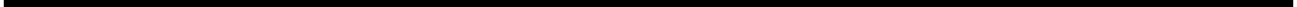  	   	2016 г.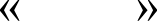 ТЕОPE ТИЧЕСКИИ ТУР7- 8 і‹ласс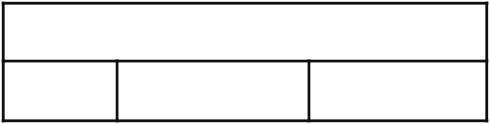 Впишите свой код/шифрРеспублика ТатарстанУважаемый  участник ОлимпиаЬы.!При выполнении заданий теоретического mypa Вам npeдcmoиm выполнить определенную работу, которую лучше организовать следующим образом.не  cneшa,  внимательно  прочитайте  задание  и  входящие  в  него  вопросы илиопределите, наиболее верный и полный ответ;если вы отвечаете на теоретический вonpoc, обдумайте и сформулируйте конкретный ответ только на поставленный вonpoc;если вы отвечаете на предложенную ситуацию, обдумайте порядок и последовательность действий no предложенной ситуации и впишите ответы в схему в той последовательности, которую вы определили, npu этом ответ должен быть кратким, но содержать необходимую информацию,если вы отвечаете на задание, связанное с заполнением таблицы, не старайтесь детализировать информацию, вписывайте только те сведения или данные, которые указаны в вonpoce или верхних графах;nocлe выполнения всех предложенных заданий еще раз удостоверьтесь в правильности выбранных вами ответов и решений;Задание	теоретического	mypa	по	данной	предметной	секции	считается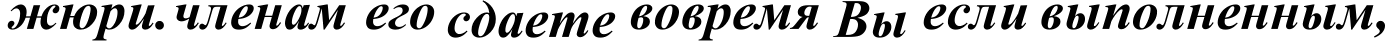 Желаем вам успеха.fЗАДАНИЯ ТЕОРЕТИЧЕСПОГО TУPAЗадание 1. Дайте определения понятий:Чрезвычайные ситуации природного характера-  	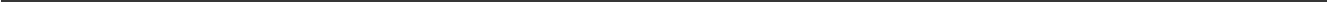 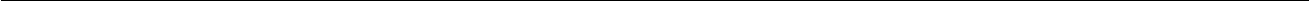 Onacнoe природное явление -  	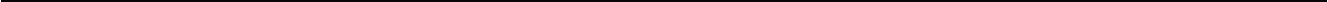 Оценочные баллы: максимально — 10 баллов, Фактически набранные баллы за задание -	 	Подписи членов жюри  	Задание 2. Заполните схему классификаций пожаров.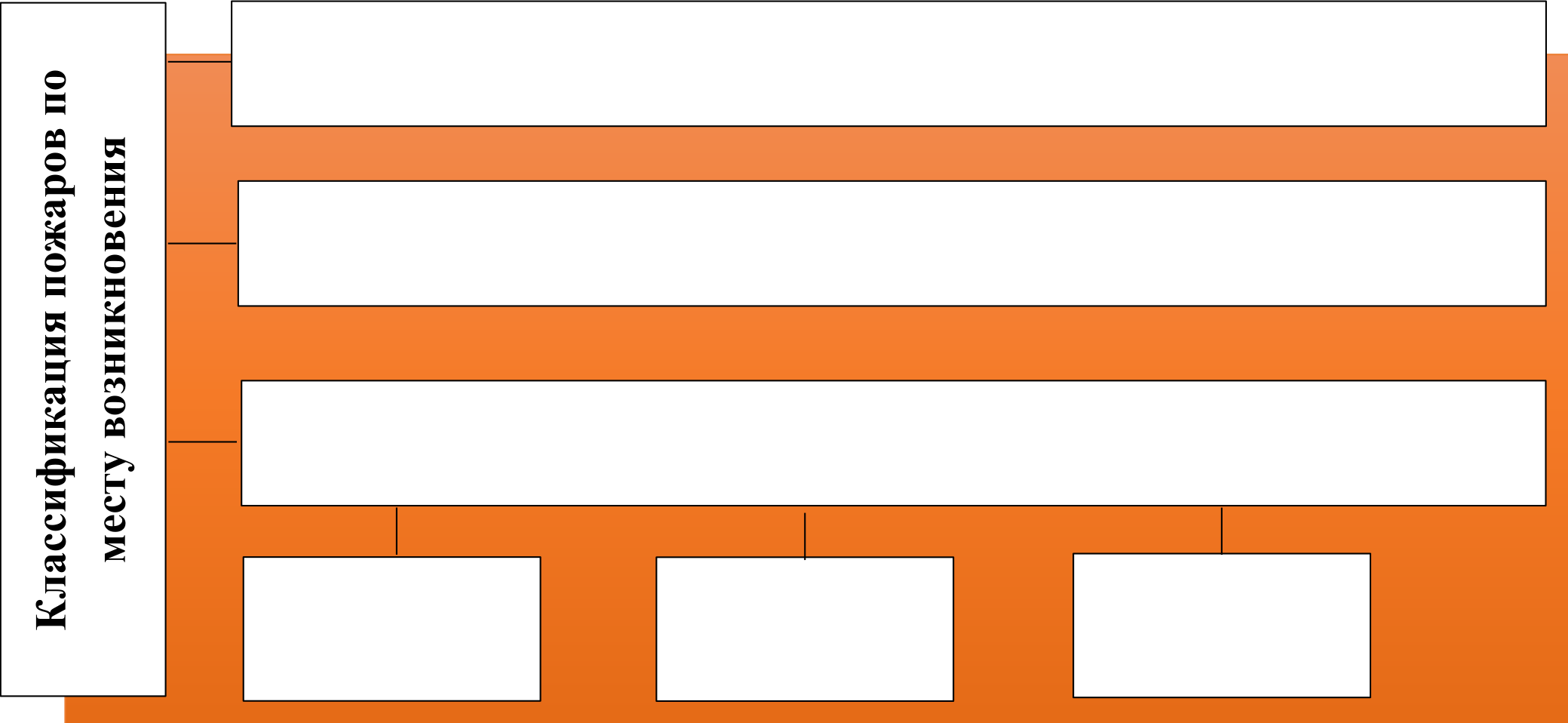 Оценочные баллы: максимально — 10 баллов; фактически набранные баллы за задание -	 	Подписи членов жюри  	Задание 3. Заполните таблицу классификации цунами в зависимости от их интенсивности.Оценочные баллы: максимально — 10 баллов, фактически набранные баллы за задание -	 	Подписи  членов жюри   	Задание 4. Основываясь на знаниях в области защиты населения и территории от чрезвычаиных ситуации природного характера, по определениям опасных природных явлений, данных в левои колонке  таблицы, в правои колонке, впишите вид опасного  природного  явления.Оценочные баллы: максимально — 10 баллов; фактически набранные баллы за задание -	 	Подписи  членов жюри   	Задание 5. Внимательно посмотрите на рисунок и поясните, какие зоны радиоактивного заражения (загрязнения) местности при авариях на АЭС обозначены буквами и опешите раннюю фазу аварии.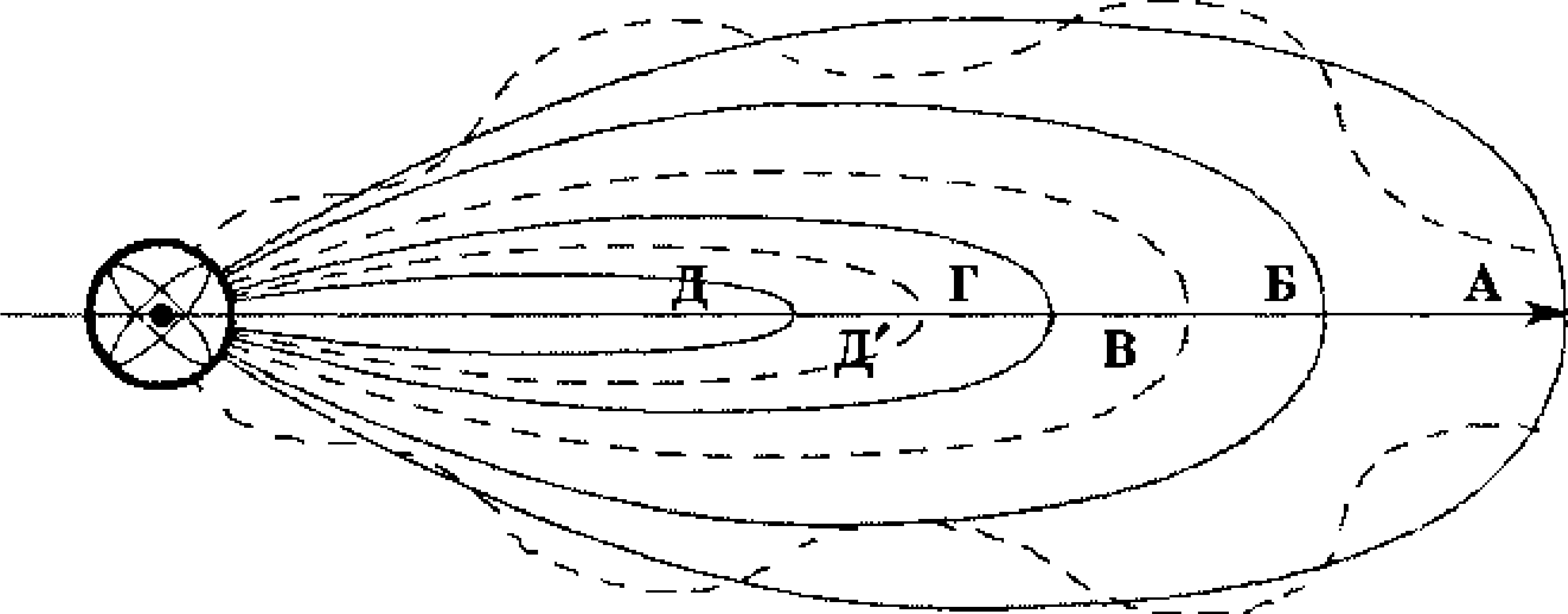 Зоны радиоактивного заражения (загрязнения) местности npu авариях на АЭС.’внешнего облучения:А —  	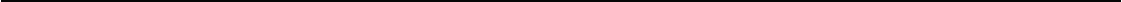 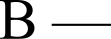 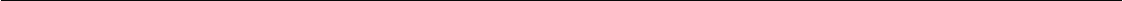 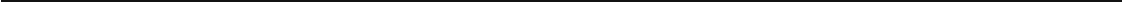 внутреннего облучения: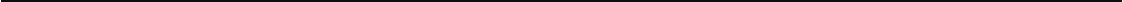 Рвннssфвзвввврии—  	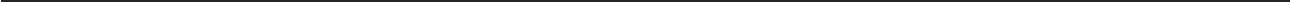 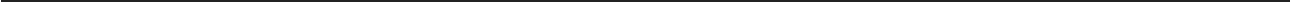 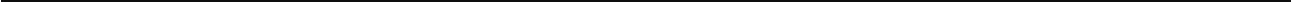 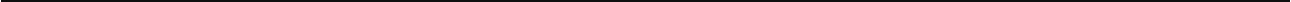 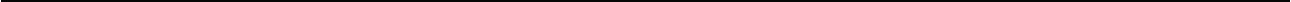 Оценочные баллы: максимально — 10 баллов; фактически набранные баллы за задание -	 	Подписи  членов жюри   	Задание 6. Заполните схему .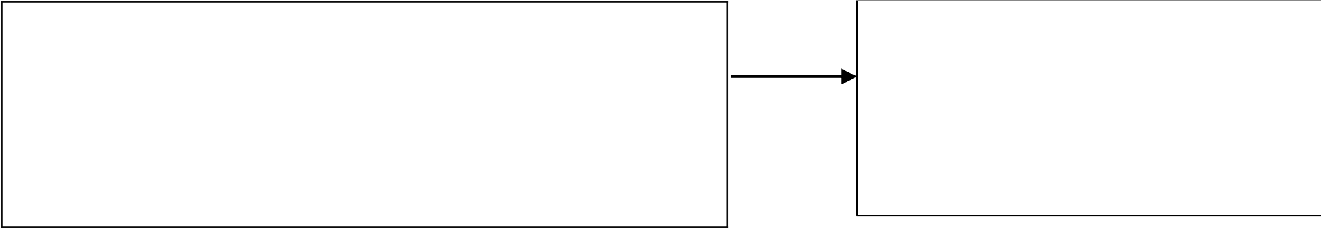 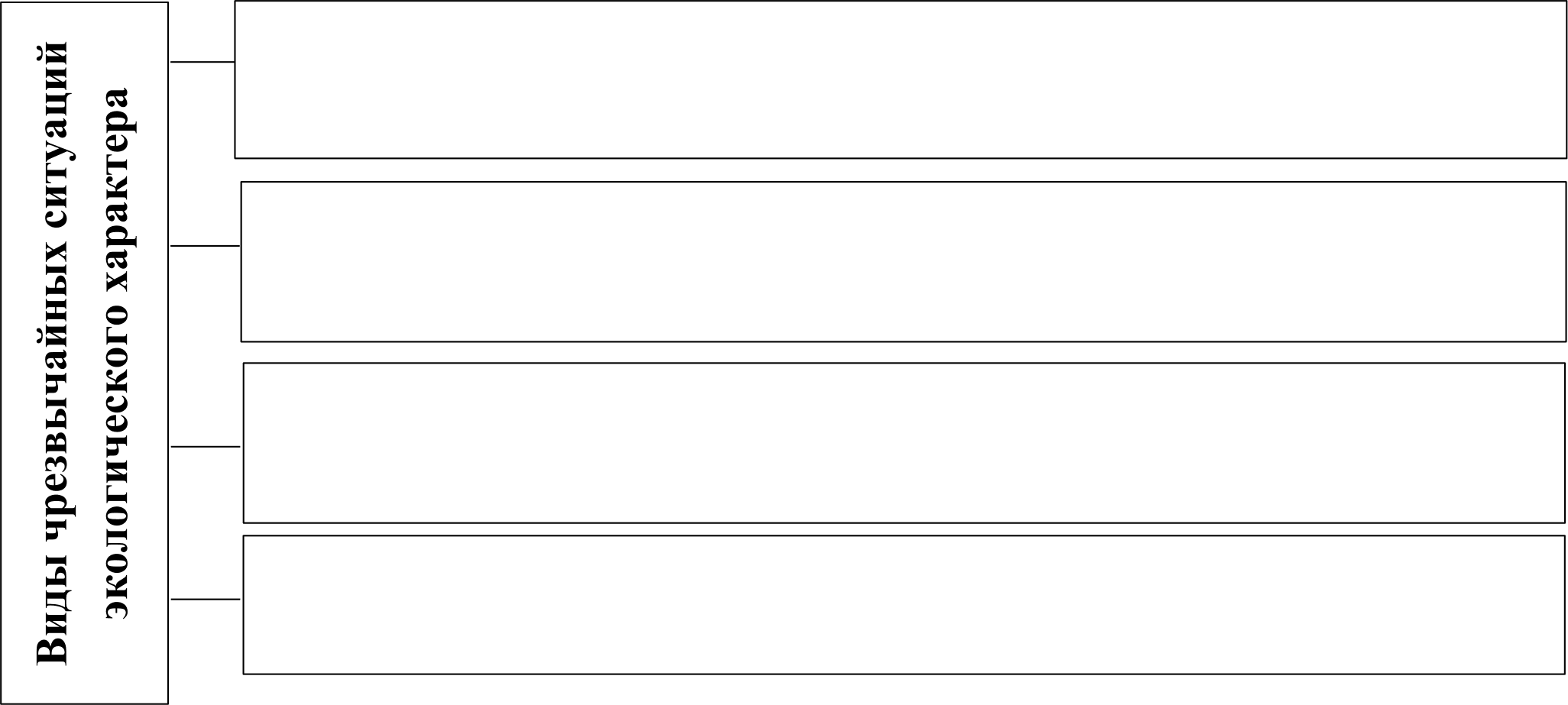 Оценочные баллы: максимально — 10 баллов; фактически набранные баллы за задание -	 	Подписи  членов жюри   	Задание 7. Выполните задание заполнив схему. (А) Указав физическое качество человека в зависимости от их характеристик. (Б) Перечислите, какие процессы в организме человека обеспечивают регулярное закаливание.(А)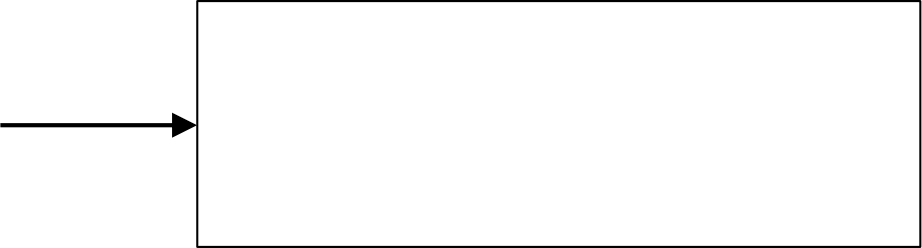 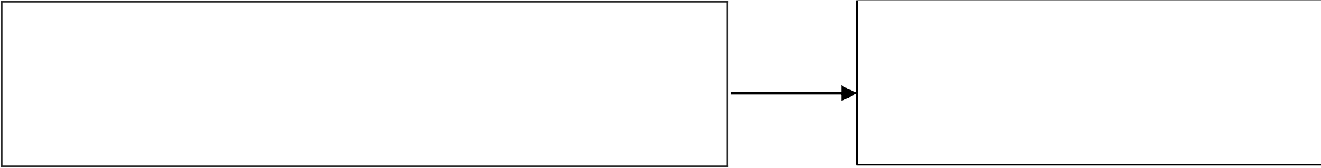 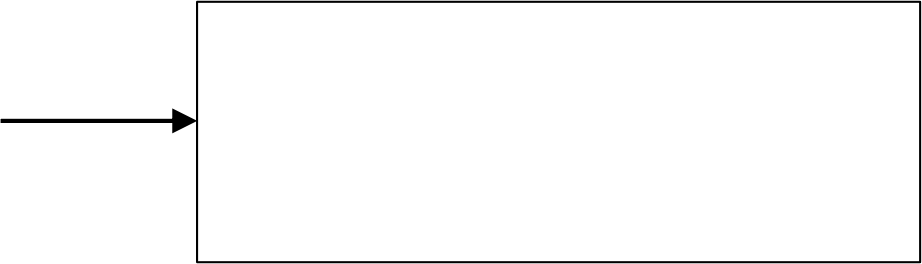 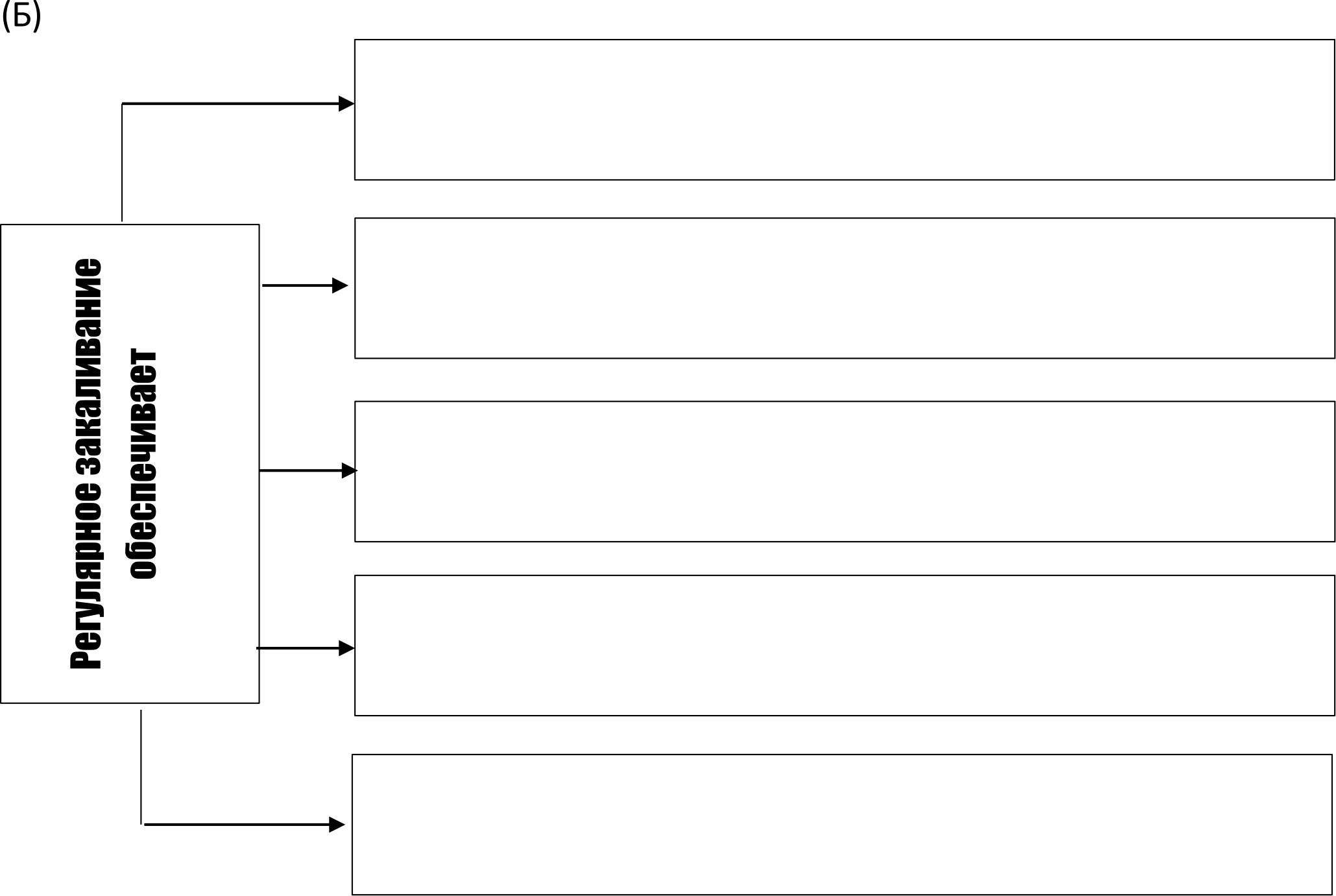 Оценочные баллы: максимально — 10 баллов; фактически набранные баллы за задание -	 	Подписи членов жюри  	Задание 8. Выполните задание. (А) при помощи стрелок установите соответствие между видами повязок и их назначения. (Б) посмотрите на рисунки  и определите в зависимости  от позы для транспортировки травму.(А)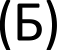 OCHOBHOE ПОЛОЖЕНИЕ ПРИ ТРАНСПОРТИРОВКЕ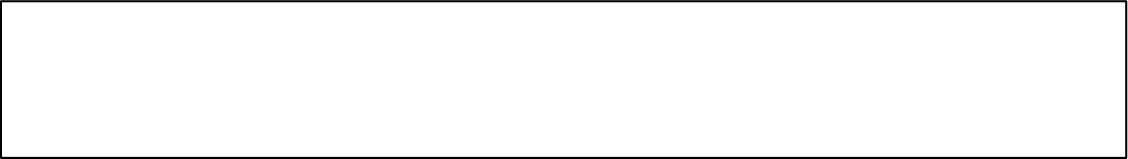 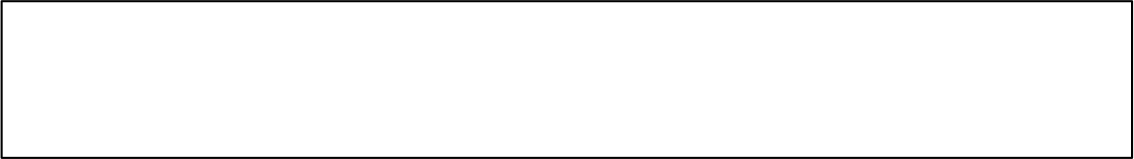 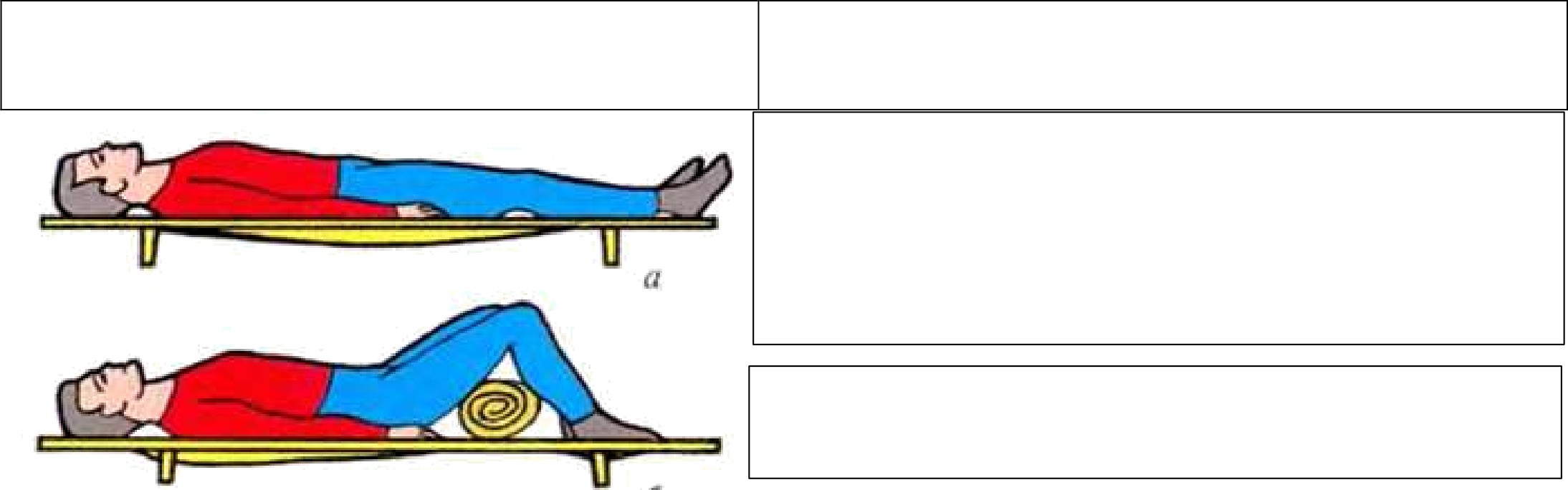 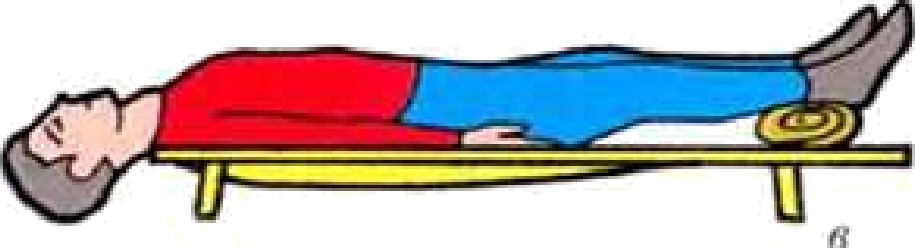 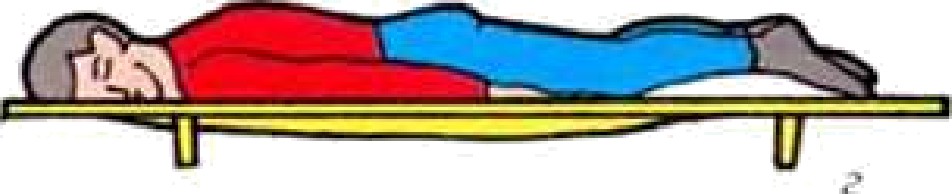 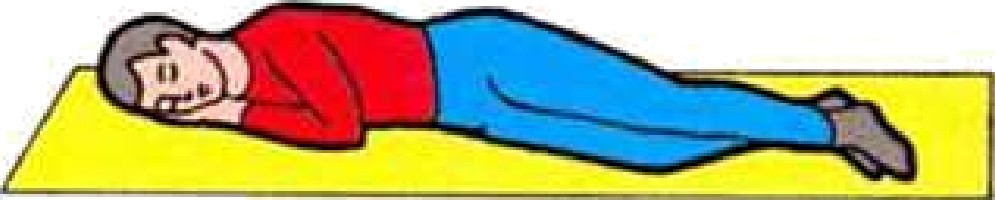 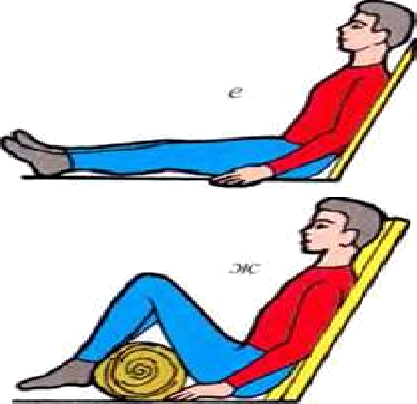 Оценочные баллы:  максимально	10 баллов; фактически набранные баллы за задание -	 	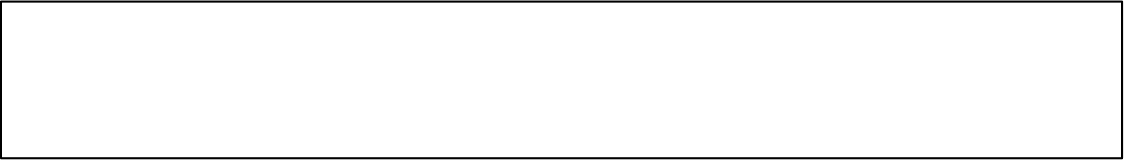 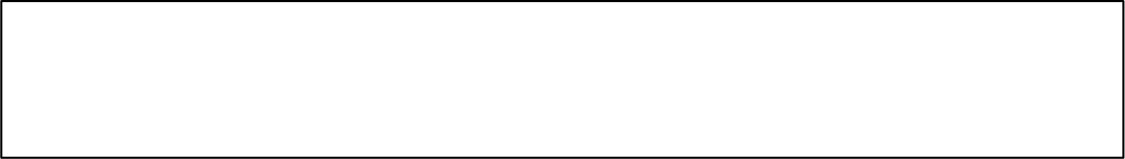 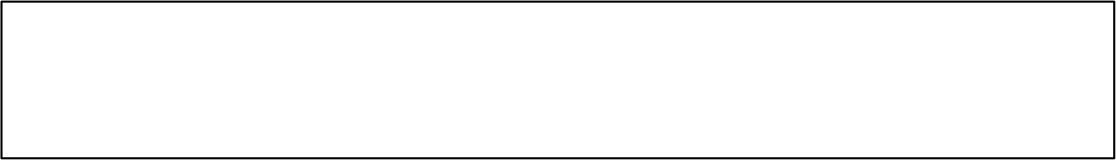 TPABMA,  ЗАБОЛЕВАНИЕПодписи  членов жюри   	Максимальная	оценка	за	полностью	правильно	выполненный Теоретический блок — 8fi баллов,фактически набранные баллы за Теоретический блок	 	Подпись председателя жюри 		 Подписи членов жюри  	ЗАДАННЯ ТЕОРЕТИЧЕСКОГО TУPA (Блок тестирования)Оценочные баллы:  максимально —  20 баллов,фактически набранные баллы за Блок тестирования	 	Подпись председателя жюри 		 Подписи членов жюри  	Интенсивность цунамиНаимено ваниеРезультат деиствияВысота волны на берегу1 баллВолну отмечают (регистрируют) лишь специальные приборы — мореографы.0,5-1 м2 баллаСлабоецунами.3 баллаПлоское побережье затоплено, легкие суда могут оказаться выброшенными на берег. Портовые сооружения могут быть подвергнуты слабым разрушениям.Высота волны около 2 м.4 баллаВысота волны около 3 м.5 балловОчень сильное цунами.Приморские территории затоплены.Волноломы и молы сильно повреждены. Суда, даже крупные, выброшены на берег. Ущерб велик и во внутренних частях побережья. Здания и сооружения имеют сильные, средние и слабые]ЭіЗЗ]Э	eHИЯ   В  ЗАВИСИМОСТИ   ОТудаленности от берега. Все кругом усеяно обломками. В устьях рек высокие штормовые нагоны. Сильный шум волн. Имеются человеческие жертвы.6 балловОпределение опасного природного явленияВид опасного природногоявленияСмещение   масс   горных   пород   по   склону  подвоздействием собственного веса и дополнительной нагрузки вследствие подмыва склона, переувлажнения, сейсмических толчков и иных процессов.Затопление водой местности, прилегающей  к реке,озеру или водохранилищу, которое наносит урон здоровью людей или даже приводит к их гибели, а также причиняет материальный ущерб.Горный поток, состоящий из смеси воды ирыхлообломочной горной породы (грязи, камней).Ветер	разрушительной	силы	и	значительнойпродолжительности, скорость которого превышает 32 м/с.Покрытие	окружающей	местности	слоем	воды,заливающим дворы, улицы населенных пунктов и нижние этажи зданийСильный  маломасштабный  атмосферный  вихрь, вкотором воздух вращается со скоростью до  100 м/с, обладающий большой разрушительной силой.Наводнения, вызванные весенним таянием снега наравнинах или таянием снега и ледников в гopaxОтрыв  и катастрофическое падение  больших массгорных   пород,   их опрокидывание,  дробление	и скатывание на крутых и обрывистых склонах.Наводнения,  вызванные  большим сопротивлениемводному потоку, возникающим при скоплении ледового материала в сужениях или излучинах реки во время ледоставаБаллы за задания Теоретического блокаБаллы за задания Теоретического блокаБаллы за задания Теоретического блокаБаллы за задания Теоретического блокаБаллы за задания Теоретического блокаБаллы за задания Теоретического блокаБаллы за задания Теоретического блокаБаллы за задания Теоретического блокаБаллы за задания Теоретического блокаNe задания1234567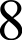 Кол-вобаллов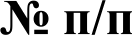 Тестовые заданияМакс. баллКол-во набранных баллов12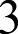 4Определите  один  пра вильный ответОпределите  один  пра вильный ответОпределите  один  пра вильный ответОпределите  один  пра вильный ответ1.При оповещении об аварии на радиационноопасном объекте необходимо действовать в указанной последовательности: а) включить радио и выслушать сообщение, выключить газ, электричество, взять необходимые вещи, продуты питания, документы, надеть средства защиты, вывесить на двери табличку «В квартире жильцов нет» и следовать на сборный эвакопункт;6) включить радио и выслушать сообщение, выключить газ, электричество, освободить холодильник от продуктов, взять необходимые вещи, документы, надеть средства защиты, и следовать на сборный эвакопункт;в) включить радио и выслушать сообщение, , освободить холодильник от продуктов и вынести скоропортящиесяП]ЭОД	ТЫ  H£t  М   СО]Э,  ВЫКЛЮЧИТЬ  ГНЗ,  ЭЛeKT]ЭИЧeCTBO, ВЗЯТЬнеобходимые вещи, документы, надеть средства защиты, вывесить на двери табличку «В квартире жильцов нет» и следовать на сборный эвакопункт;12.Чmo растение называют нопипкой витаіпинов. ВитаіпинаС в нем в два раза больше, чем в смороdине, витамина А больше, чем в морнови и облепихе, есть в нём и витамины В, Е, It. оно останавливает нровь и повышает уровень гемоглобина. В Японии сон из листьев зтого растения используют вместо йода. Что это за растение?а) красива;6) боярыілник; в) чистотел;г) клюква.1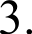 Катастрофическое природное явление, которое можетвызвать многочисленные человеческие жертвы и значительный материальный ущерб, называется 	  бедствием.а) национальным;6) стихийным;в) экологическим; г) биологическим.14.Мо токсичности на первом месте cmoит:а) хлор;б) пары ртути; в) аммиак;г) сероводород.15.Какие химическим  соединение,  попадая  в атмосферу ивзаимодействуя  с вяагой,  могут  вызвать  кислотные осадки:а) диоксид серы и оксиды азота;6) свинец и его соединения; в) ртуть и её соединения;г) бензин и мшенное масло.16.Радиоактивные  вещества:а) моментально распространяются в атмосфере независимо от скорости и направления ветра, стелются по земле на небольшой высоте;6) имеют специфический запах сероводорода, интенсивность которого не зависит от внешних факторов, а определяется периодом полураспада данного вещества;в) не имеют запаха, цвета, вкусовых качеств, не могут быть уничтожены химическим или каким-либо другим способом, способны вызвать поражение на расстоянии от источника.17.Сколько  степеней  бывает  у лучевой болезни?а) 2 степени;6) 3 степени; в) 4 степени; г) 5 степеней.1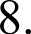 Скажите основной приём первой помощи при обмороке:а) открыть окно;6) дать прохладное питьё;в) уложить на спину, приподнять ноги наЗ0—45 см;г) побрызгать холодной водой на лицо пострадавшего.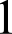 9Какне группы опасных природнькх  явлений   наиболеераспространены  в  Российской Федерации?а) космические, подземные, надземные, вулканические, снежные;6) чрезвычайные, местные, ситуационные, ландшафтные, биологические;в) геологические, метеорологические, гидрологические, природные;г) океанические, атмосферные, динамические, визуальные, медицинские.110Услышал   завывание  сирен  , прерывистые гудкипредприятия , вы :а)  наденете средства индивидуальной защиты и выбежите на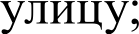 16) выключите свет, газ, воду, возьмете необходимые вещи ивыйдете на улицу;в) немедленно оденете детей , возьмете средства индивидуальной защиты , необходимые  вещи , запас продуктов питания и покинете квартиру , выключив свет, газ и воду;г)  начнете герметизировать квартиру, обеспечите защитупродуктов питания и создадите запас воды;д) немедленно включите телевизор, радиоприёмник, репродуктор радиотрансляционной сети и прослушаете речевую информацию органа управления ГО.11В соответствии с постановлением Правительства от21.5.07 г. X• 304 ЧС, территория которой затрагивает территорию двух и более субъектов РФ носит  название а)  ЧС локального характера;6) ЧС муниципального характера;в)  ЧС межрегионального характера; г)  ЧС межмуниципального характера.112Как  происходит  заражение  человека аскаридами?а) при поедании недостаточно проваренного мяса крупного рогатого скота, содержащего финны этого червя;б) При питье воды из природных водоемов, на берегах которых осуществляется выпас скота;в) при поедании сырой рыбы или свеже-соленой икры, в которой содержатся личинки аскариды;г) при попадании в рот, а оттуда в кишечник яиц аскариды вместе с плохо вымытыми овощами или недостаточной чистоте рук.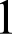 Оп редели те все  пр ави ль ные ответыОп редели те все  пр ави ль ные ответыОп редели те все  пр ави ль ные ответыОп редели те все  пр ави ль ные ответы13Mpu  обнаружении  в  лесу огня, распространяющегося покустарнику  и деревьях, на расстоянии  100 — 150 метров ота)  побежите по направлению распространения огня;6) определите направление распространения огня; в) станете кричать, звать на помощь;г) определите направление ветра;д) быстро сориентируетесь и направитесь в безопасное место под прямым углом к направлению распространения огня в наветренную сторону;е) попробуете ветками или подручными средствами сбить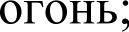 ж) найдете ближайший водоем и в нем дождетесь, когдапройдет огонь;з) как можно быстрее доберетесь до ближайшего поселка и сообщите о пожаре взрослым.414Скажите точки прижатия артерии для временной остановки кровотечение методом  пальцевого  прижатия: а) там, где артерия проходит в толще мышечной ткани;б) там, где артерия проходит поверхностно; в) в ране;г) там, где артерия проходит над костью; д) в любой точке по ходу артерии.215Скажите приёмы восстановление проходимостидьшатепьных путей:а) приподнимание головы;6) запрокидывание головы;в) выдвижение нижней челюсти; г) использование лицевой маски;д) использование пластиковой плёнки с клапаном; одностороннего  движения воздуха.2Количество балловКоличество балловиівг 20